                      Visitor COVID-19 Travel Questionnaire                                 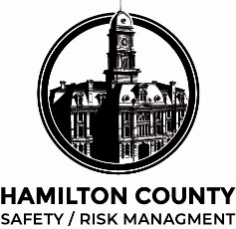 To prevent the spread of COVID-19 and reduce the potential risk of exposure to our workforce and visitors, we are conducting a simple screening questionnaire. Your participation is important to help us take precautionary measures to protect you and everyone in this building.  Thank you for your time. Current List of Countries with Level 3 Travel Health Notice: Date 3/19/2020ChinaEurope (Schengen Area): Austria, Belgium, Czech Republic, Denmark, Estonia, Finland, France, Germany, Greece, Hungary, Iceland, Italy, Latvia, Liechtenstein, Lithuania, Luxembourg, Malta, Netherlands, Norway, Poland, Portugal, Slovakia, Slovenia, Spain, Sweden, Switzerland, Monaco, San Marino, Vatican CityIranIrelandMalaysiaSouth KoreaUnited Kingdom: England, Scotland, Wales, and Northern IrelandSelf-Declaration by Visitors 1 Have you traveled outside the country within the last 14 days?   Yes ___     No___        If yes, where: ______________                                   (Please see list at bottom of the page) 2 Have you had close contact with or cared for someone diagnosed with COVID-19 within the last 14 days?     Yes___     No___3 Have you been in close contact with anyone who has traveled outside of the country within the past 14 days?  Yes___     No___If yes, where did they travel: ______________                                    (Please see list at bottom of page) 4 Have you experienced any cold or flu-like symptoms in the last 14 days (to include fever, cough, sore throat, respiratory illness, difficulty breathing)?         Yes___     No ___